О внесении изменений и дополнений в Решение Александровского сельского Совета депутатов № 86 от 01.10.2013г. «О создании муниципального дорожного фонда Александровского сельсовета Ирбейского района Красноярского края»   	1.   Внести изменения и дополнить Порядок формирования и использования бюджетных ассигнований муниципального дорожного фонда муниципального образования Александровский сельсовет Ирбейского района Красноярского края  подпунктом 15 в пункте 3 следующего содержания «Иные межбюджетные трансферты на обеспечение сбалансированности бюджета в сумме 60000,00 (Шестьдесят тысяч рублей 00 копеек)».    	2.  Срок действия  изменений и дополнений до 31 декабря 2020 года.3. Настоящее   решение  вступает  в  силу со дня подписания и подлежит  официальному  опубликовании в печатном издании «Александровский вестник».Глава сельсовета                                                         И.Н.Белоусова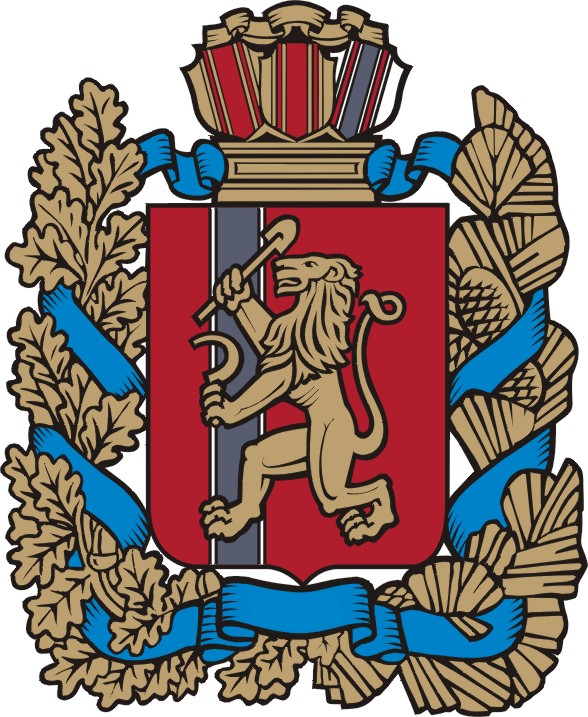 Ирбейский район  Красноярского  краяАлександровский сельский Совет депутатовИрбейский район  Красноярского  краяАлександровский сельский Совет депутатовИрбейский район  Красноярского  краяАлександровский сельский Совет депутатовИрбейский район  Красноярского  краяАлександровский сельский Совет депутатовИрбейский район  Красноярского  краяАлександровский сельский Совет депутатовИрбейский район  Красноярского  краяАлександровский сельский Совет депутатовИрбейский район  Красноярского  краяАлександровский сельский Совет депутатовИрбейский район  Красноярского  краяАлександровский сельский Совет депутатовИрбейский район  Красноярского  краяАлександровский сельский Совет депутатовИрбейский район  Красноярского  краяАлександровский сельский Совет депутатовРЕШЕНИЕ (Проект)РЕШЕНИЕ (Проект)РЕШЕНИЕ (Проект)РЕШЕНИЕ (Проект)РЕШЕНИЕ (Проект)РЕШЕНИЕ (Проект)РЕШЕНИЕ (Проект)РЕШЕНИЕ (Проект)РЕШЕНИЕ (Проект)РЕШЕНИЕ (Проект)с.Александровкас.Александровка№ В соответствии со статьей  179.4  Бюджетного  кодекса  Российской Федерации, Федеральным законом от 06.10.2003 № 131-ФЗ «Об общих принципах организации местного самоуправления в Российской Федерации», Федеральным законом от 08.11.2007 № 257-ФЗ «Об автомобильных  дорогах 
и о дорожной деятельности в Российской Федерации и о внесении изменений 
в отдельные законодательные акты Российской Федерации», на основании     Устава Александровского сельсовета Ирбейского района Красноярского края, Александровский сельский Совет депутатов РЕШИЛ: